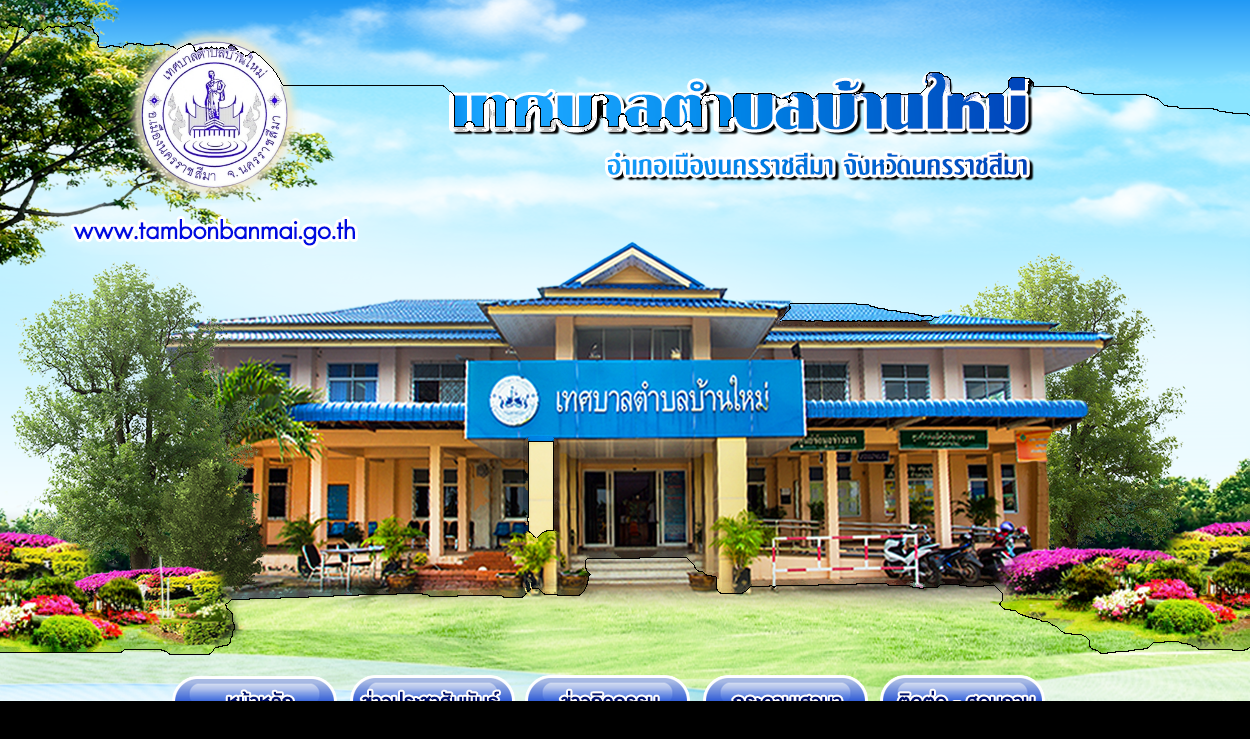 คู่มือแนวทางปฏิบัติการจัดการเรื่องร้องเรียนการทุจริตและประพฤติมิชอบของเทศบาลตำบลบ้านใหม่อำเภอเมืองนครราชสีมา  จังหวัดนครราชสีมา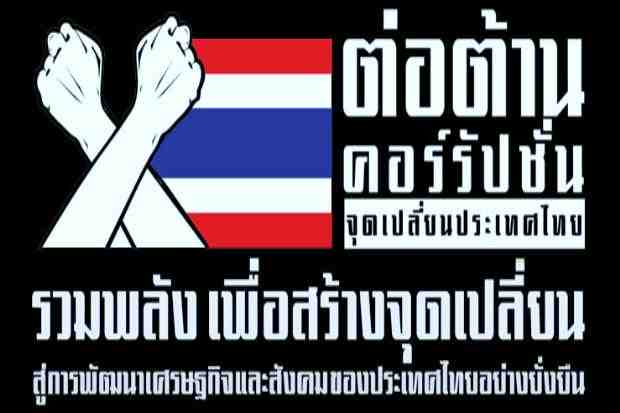 คำนำ		คู่มือแนวทางการปฏิบัติการจัดการเรื่องร้องเรียนการทุจริตและประพฤติมิชอบของเทศบาลตำบลบ้านใหม่  จัดทำขึ้นเพื่อใช้เป็นเครื่องมือสำคัญในการสร้างการมีส่วนร่วมมือจากทุกภาคีเครือข่ายด้านการป้องกันและปราบปรามการทุจริต  การส่งเสริมและคุ้มครองจริยธรรมบุคลากรทุกระดับ  เป็นแนวทางการดำเนินการจัดการเรื่องร้องเรียนการทุจริตของสำนักงานเทศบาลตำบลบ้านใหม่  ทั้งนี้  การจัดการเรื่องร้องเรียนการทุจริตจำเป็นต้องมีขั้นตอนหรือกระบวนการ  และแนวทางในการปฏิบัติงานที่ชัดเจนและเป็นมาตรฐานเดียวกัน  เพื่อให้การบริหารราชการเป็นไปด้วยความถูกต้อง ยุติธรรม ควบคู่กับการพัฒนา บำบัดทุกข์ บำรุงสุข ของประชาชนได้อย่างมีประสิทธิภาพ ด้วยความรวดเร็วและเกิดผลสัมฤทธิ์อย่างเป็นรูปธรรม         สารบัญบทที่						       เรื่อง					หน้า 1				แผนผังการจัดการเรื่องร้องเรียนทุจริตและประพฤติมิชอบ		 1 2				บทนำ								 2 3				ระบบการจัดการเรื่องร้องเรียนการทุจริต				 3 4				ขั้นตอนการปฏิบัติงาน						 4 5				ช่องทางการรับเรื่องร้องเรียนการทุจริต				 5 6				แบบฟอร์มหนังสือร้องเรียนการทุจริตของข้าราชการ			 6บทที่ 1แผนผังการจัดการเรื่องร้องเรียนทุจริตและประพฤติมิชอบบทที่ 2 2.1  หลักการและเหตุผล		สำนักงานเทศบาลตำบลบ้านใหม่  มีบทบาทหน้าที่ในการกำหนดทิศทาง วางรอบการดำเนินงานป้องกันและปราบปรามการทุจริตและประพฤติมิชอบการส่งเสริมและคุ้มครองจริยธรรมของส่วนราชการ  ให้สอดคล้องกับยุทธศาสตร์ชาติว่าด้วยการป้องกันและปราบปรามการทุจริต เพื่อใช้เป็นเครื่องมือสำคัญในการสร้างการมีส่วนร่วมจากทุกภาคีเครือข่ายด้านการป้องกันและปราบปรามการทุจริต การส่งเสริมและคุ้มครองจริยธรรมบุคลากรสำนักงานเทศบาลตำบลบ้านใหม่		นอกจากนี้ ยังมีหน้าที่สำคัญในการรับแจ้งเบาะแสและเรื่องร้องเรียน ประสาน ติดตาม หน่วยงานที่เกี่ยวข้องกับการจัดการเรื่องร้องเรียนการทุจริตและประพฤติมิชอบ จากช่องทางการร้องเรียนของเทศบาลตำบลบ้านใหม่ ทั้ง 5 ช่องทาง ประกอบด้วย			- ช่องทางที่ 1 สำนักปลัดเทศบาลตำบลบ้านใหม่ (กรณีร้องเรียนด้วยตนเอง)			- ช่องทางที่ 2 โทรศัพท์ 0 – 4428 – 2783  ในวันและเวลาราชการ			- ช่องทางที่ 3 ทางเว็บไซต์ของหน่วยงาน www.tambonbanmai.go.th			- ช่องทางที่ 4 ทาง www.Facebook.com  เทศบาลตำบลบ้านใหม่			- ช่องทางที่ 5 ทางไปรษณีย์ ถึงเทศบาลตำบลบ้านใหม่ เลขที่ 446 หมู่ 5 ตำบลบ้านใหม่  อำเภอเมืองนครราชสีมา  จังหวัดนครราชสีมา2.2  วัตถุประสงค์		1) เพื่อให้บุคลากรผู้เกี่ยวข้อง หรือเจ้าหน้าที่ผู้รับผิดชอบสามารถนำไปเป็นกรอบแนวทางการดำเนินงานให้เกิดเป็นรูปธรรม ปฏิบัติงานตามมาตรฐานกระบวนการจัดการเรื่องร้องเรียนด้านการทุจริตและประพฤติมิชอบได้อย่างมีประสิทธิภาพ		2) เพื่อให้มั่นใจว่ากระบวนการจัดการเรื่องร้องเรียนด้านการทุจริตและประพฤติมิชอบ ใช้เป็นแนวทางการปฏิบัติงานตามขั้นตอนที่สอดคล้องกับข้อกำหนด ระเบียบ หลักเกณฑ์ และกฎหมายที่เกี่ยวข้องกับการรับเรื่องราวร้องทุกข์ อย่างครบถ้วนและมีประสิทธิภาพ		3) เพื่อพิทักษ์สิทธิของประชาชนและผู้ร้องเรียนบทที่  3ระบบการจัดการเรื่องร้องเรียนการทุจริต	3.1  บทบาทหน้าที่รับผิดชอบของหน่วยงาน		มีบทบาทหน้าที่ในการดำเนินการเสริมสร้างความเข้มแข็งและเครือข่ายสำคัญในการขับเคลื่อนนโยบายและมาตรการต่าง ๆ ในการต่อต้านการทุจริตในหน่วยงาน มีอำนาจหน้าที่ ดังนี้ จัดทำแผนปฏิบัติการป้องกันและปราบปรามการทุจริตของส่วนราชการ ให้สอดคล้องกับยุทธศาสตร์ว่าด้วยการป้องกันและปราบปรามการทุจริตภาครัฐและนโยบายของรัฐบาลที่เกี่ยวข้องประสาน เร่งรัด และกำกับในเจ้าหน้าที่ผู้เกี่ยวข้อง ดำเนินการตามแผนปฏิบัติการป้องกันการทุจริตของหน่วยงานดำเนินการเกี่ยวกับข้อร้องเรียนการทุจริต การปฏิบัติหรือการละเว้นการปฏิบัติหน้าที่โดยมิชอบของเจ้าหน้าที่ในหน่วยงานปฏิบัติงานร่วมกับ หรือสนับสนุนการปฏิบัติของหน่วยงานที่เกี่ยวข้อง หรือได้รับมอบหมายง3.2 หลักเกณฑ์ในการรับเรื่องร้องเรียนการทุจริต	3.2.1 ใช้ถ้อยคำเบื้องต้น และใช้ข้อความสุภาพ ประกอบด้วย		1) ชื่อ ที่อยู่ ของผู้ร้องเรียนชัดเจน		2) วัน เดือน ปี ของหนังสือร้องเรียน		3) ข้อเท็จจริง หรือพฤติการณ์ของเรื่องที่ร้องเรียน ปรากฏอย่างชัดเจนว่ามีมูลข้อเท็จจริง เกี่ยวกับการทุจริตของเจ้าหน้าที่หรือหน่วยงาน ชัดเจนเพียงพอที่สามารถดำเนินการสืบสวนหรือสอบสวนได้			4) ระบุพยานเอกสาร พยานวัตถุและพยานบุคคล (ถ้ามี)		3.2.2 ข้อร้องเรียน ต้องเป็นเรื่องจริงที่มีมูลเหตุ มิได้หวังสร้างกระแสหรือสร้างข่าวที่เสียหายต่อบุคคลอื่นหรือหน่วยงานที่เกี่ยวข้อง		3.2.3 เป็นเรื่องที่ผู้ร้องเรียนได้รับความไม่ชอบธรรม อันเนื่องมาจากการปฏิบัติหน้าที่ต่าง ๆ ของเจ้าหน้าที่สำนักงานเทศบาลตำบลบ้านใหม่		3.2.4 ไม่เป็นคำร้องเรียนที่เข้าลักษณะดังต่อไปนี้			1) คำร้องเรียน ที่เข้าสู่กระบวนยุติธรรมแล้ว หรือเป็นเรื่องที่ศาลได้มีคำพิพากษาหรือคำสั่งถึงที่สุดแล้ว			2) คำร้องเรียนที่เกิดจากการโต้แย้งสิทธิระหว่างบุคคลต่อบุคคลด้วยกัน			นอกเหนือจากหลักเกณฑ์ดังกล่าวแล้ว ให้อยู่ในดุลพินิจของผู้บริหารท้องถิ่น ว่าจะรับไว้พิจารณาหรือไม่ เป็นเรื่องเฉพาะกรณีไปบทที่ 4ขั้นตอนการปฏิบัติงาน4.1 หน่วยงานที่รับผิดชอบ งานนิติการ สำนักปลัดเทศบาลตำบลบ้านใหม่4.2 กระบวนการจัดการเรื่องร้องเรียนการทุจริตผู้ร้องเรียนยื่นเรื่องร้องเรียนผ่านทางช่องทางต่าง ๆ ของเทศบาลตำบลบ้านใหม่ โดยให้เจ้าหน้าที่ผู้เกี่ยวข้องดำเนินการตามขั้นตอน ดังนี้ เจ้าหน้าที่รับเรื่องร้องเรียนการทุจริตตามช่องทางต่าง ๆ เจ้าหน้าที่ประสานหน่วยงานที่เกี่ยวข้องดำเนินการตรวจสอบข้อเท็จจริงเจ้าหน้าที่ดำเนินการตรวจสอบข้อเท็จจริงกรณีเรื่องยุติ ให้แจ้งผลให้ผู้ร้องเรียนทราบภายใน 15 วันกรณีเรื่องไม่ยุติให้ตั้งคณะกรรมการสอบข้อเท็จจริงแจ้งการดำเนินงานให้ผู้ร้องเรียนทราบเบื้องต้น ภายใน 15 วันเจ้าหน้าที่จัดทำรายงานสรุปผลเรื่องร้องเรียนการทุจริตเสนอผู้บริหาร4.3 การบันทึกเรื่องร้องเรียน	4.3.1 กรอกแบบฟอร์มบันทึกเรื่องร้องเรียน โดยมีรายละเอียด ชื่อ-สกุล ที่อยู่ หมายเลขโทรศัพท์ติดต่อ เรื่องร้องเรียน และสถานที่เกิดเหตุรวมถึงสาเหตุ		4.3.2 ทุกช่องทางที่มีการร้องเรียน เจ้าหน้าที่ต้องบันทึกข้อร้องเรียนลงสมุดบันทึกข้อร้องเรียน	4.4 การติดตามแก้ไขปัญหาเรื่องร้องเรียน		ให้หน่วยงานหรือเจ้าหน้าที่ผู้เกี่ยวข้องรายงานผลการดำเนินการให้คณะกรรมการร้องเรียนการทุจริตทราบ ภายใน 15 วันทำการ เพื่อดำเนินการแจ้งให้ผู้ร้องเรียนทราบ	4.5 การรายงานผลการดำเนินงานให้ผู้บริหารทราบ		- รวบรวมข้อมูล และรายงานสรุปการดำเนินการเรื่องร้องเรียนการทุจริตให้ผู้บริหารทราบ		- รายงานเรื่องร้องเรียนหลังจากสิ้นปีงบประมาณ เพื่อดำเนินการจัดทำข้อมูลเชิงสถิติเรื่องร้องเรียนการทุจริตประจำปีบทที่ 5ช่องทางการรับเรื่องร้องเรียนการทุจริตบทที่  6หนังสือร้องเรียนการทุจริตและประพฤติมิชอบของข้าราชการวันที่ .................เดือน.................................พ.ศ...................ข้อกล่าวหา/ข้อร้องเรียน (เรื่อง...................................................................................................................................รายละเอียด::……………………………………………………………………………………………………………………………………………..………………………………………………………………………………………………………………………………………………………………..………………………………………………………………………………………………………………………………………………………………..………………………………………………………………………………………………………………………………………………………………..วัน/เดือน/ปี หรือช่วงเวลาที่เกิดเหตุ...........................................................................................................................เหตุการณ์โดยย่อ....................................................................................................................................................................................................................................................................................................................................................................................................................................................................................................................................................................................................................................................................................................................................................................................................................................................................................................ผู้เกี่ยวข้องกับการกระทำทุจริต.................................................................................................................................................................................................................................................................................................................................................................................................................................................................................................................................................................................................................................................................................................................................................................................................................................................................................*สถานที่ติดต่อกลับ::………………………………………………………………………………………………………………………………….……………………………………………………………………………………………………………………………………………………………….**ข้อมูลเกี่ยวกับ ชื่อ-สกุล หมายเลขโทรศัพท์ อีเมล์ และสถานที่ติดต่อกลับ จะถูกจัดเก็บเป็นความลับช่องทางการร้องเรียนความถี่ในการตรวจสอบช่องทางหมายเหตุงานนิติการ สำนักปลัดเทศบาลตำบลบ้านใหม่(กรณีร้องเรียนด้วยตนเอง)ทุกวันเว้นวันหยุดราชการทางโทรศัพท์ 0-4428-2783ทุกวันเว้นวันหยุดราชการทางเว๊ปไซต์ของหน่วยงานwww.tambonbanmai.com/เทศบาลตำบลบ้านใหม่ทุกวัน-ทาง www.facebook.com/เทศบาลตำบลบ้านใหม่ ทุกวัน-ร้องเรียนผ่านตู้ไปรษณีย์ ถึงสำนักงานเทศบาลตำบลบ้านใหม่ เลขที่  446 หมู่ที่  5 ตำบล       บ้านใหม่ อำเภอเมืองนครราชสีมา  30000ทุกวัน-